Nomor :  09/488/Peng-Und/I/2018Perihal :  Pengumuman dan Undangan  Diberitahukan kepada seluruh mahasiswa Program MM-UMB, bahwa sesuai jadwal di bawah ini akan dilaksanakan Seminar Proposal Tesis, maka  mahasiswa yang bersangkutan mengundang para mahasiswa untuk hadir sebagai peserta.Demikian pengumuman dan undangan ini, untuk diperhatikan dan diindahkan sebagaimana mestinya. Terima kasih.	Dikeluarkan di	:  Jakarta	Padatanggal	:  Ketua Program Studi Magister ManajemenTtd	
Dr. Aty Herawati, M.Si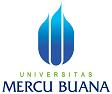 PENGUMUMAN JADWAL SEMINAR PROPOSAL TESISPROGRAM STUDI MAGISTER MANAJEMENPROGRAM PASCASARJANAQNO.HARI, TGL.JAMN.I.M.N A M ADOSEN PEMBIMBINGDOSEN PENELAAHKON-SEN-TRASITEMPAT/ RUANG01Senin, 15 Januari 2018 Pkl 12.0055116110040Riza Imami AlhafsiP1: Dr. Ir. Hasmand Zusi, M.ScP2. Dr Ahmad Hidayat Sutawijaya, M.ComMPOKampus A Meruya T. 30602Senin, 15 Januari 2018 Pkl 13.0055116310015Ridwan TaudP1: Dr. Ir. Hasmand Zusi, M.ScP2. Dr Ahmad Hidayat Sutawijaya, M.ComMPOKampus A Meruya T. 306